	PUBLIC UTILITY COMMISSION	IN THE MATTER OF THE APPLICATION OF:    A-2011-2240993 	The Application of Option One Energy LLC for approval to begin to offer, render, furnish or supply electricityor electric generation supplier services to all customer classes in the EDC service territories of Citizens’ Electric Company, Metropolitan Edison Company, PECO Energy Company, Pike County Light & Power Company, PPL Electric Utilities, Inc., UGI Utilities, Inc. and Wellsboro Electric Company within the Commonwealth of Pennsylvania.	The  Public Utility Commission hereby certifies that after an investigation and/or hearing, it has, by its report and order made and entered, found and determined that the granting of the application is necessary or proper for the service, accommodation, convenience and safety of the public and hereby issues, evidencing the Commission's approval, to the applicant this:  LICENSE FOR ELECTRIC GENERATION SUPPLIER.In Witness Whereof, the PENNSYLVANIA PUBLIC UTILITY COMMISSION has caused these presents to be signed and sealed, and duly attested by its Secretary at its office in the city of Harrisburg this 12th  day of September 2011.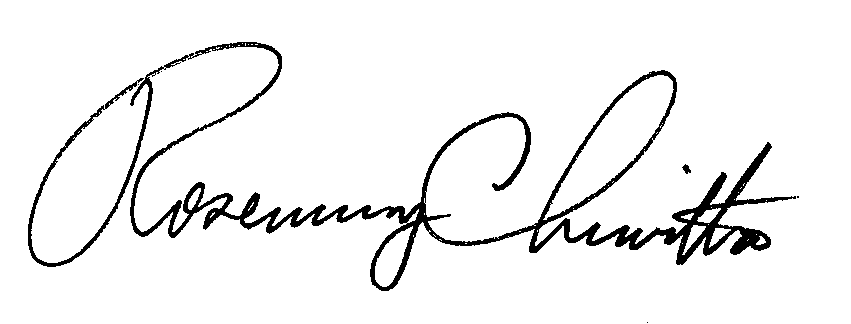 Secretary